2020年中国国际“互联网+”大学生创新创业大赛，获得国赛铜奖1项，省赛一等奖1项、二等奖2项、三等奖5项目。吴丽月获得省赛优秀创新创业导师。2020年中华职业教育（黄炎培）创新创业大赛，获得国赛银奖1项目，省赛一等奖1项、二等奖1项、三等奖4项，学校获得竞赛组织奖。2020年“挑战杯”创业计划竞赛，获得省赛一等奖2项、二等奖1项、三等奖3项.具体获奖名单及证书附后获奖名单：2020年中国国际“互联网+”大学生创新创业大赛获奖情况中国国际“互联网+”大学生创新创业大赛----省赛获奖证书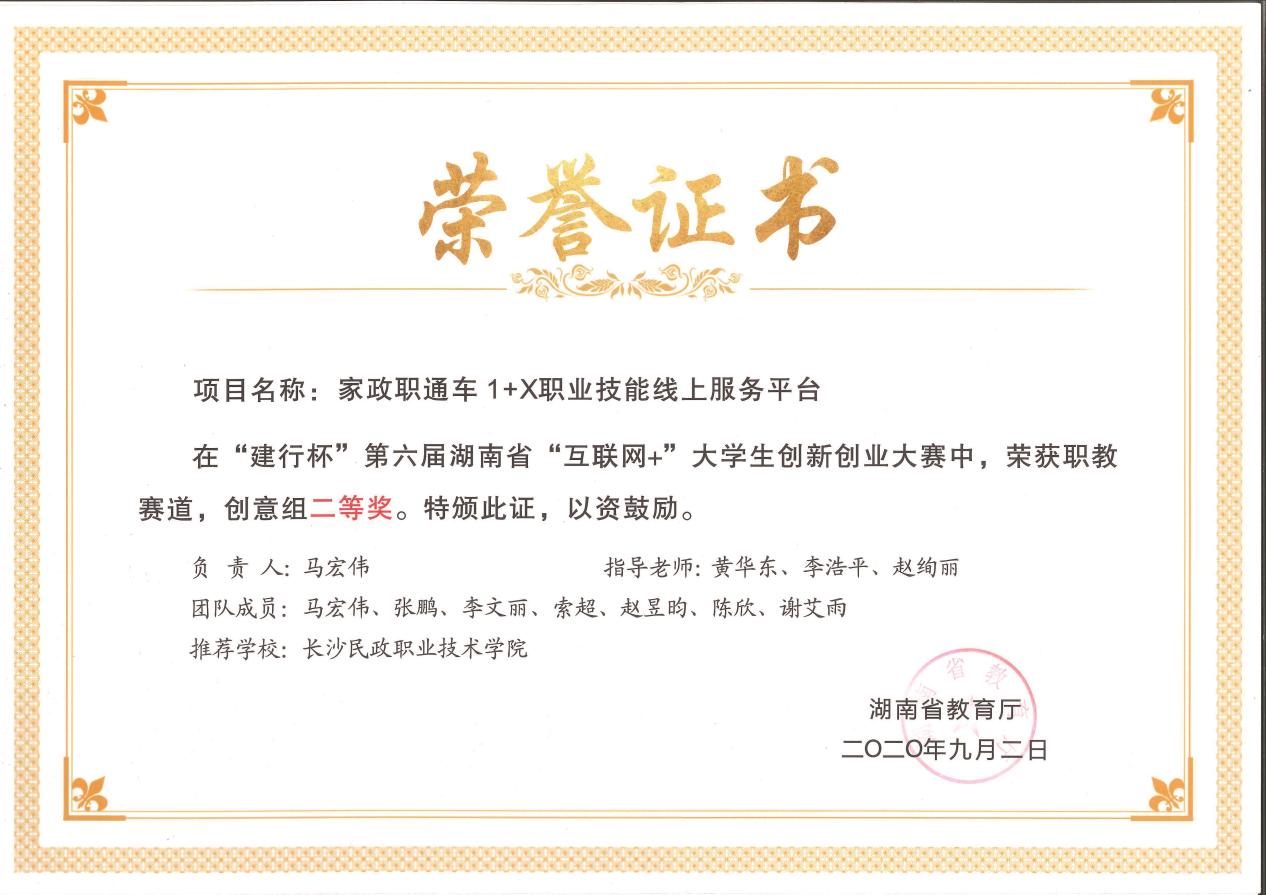 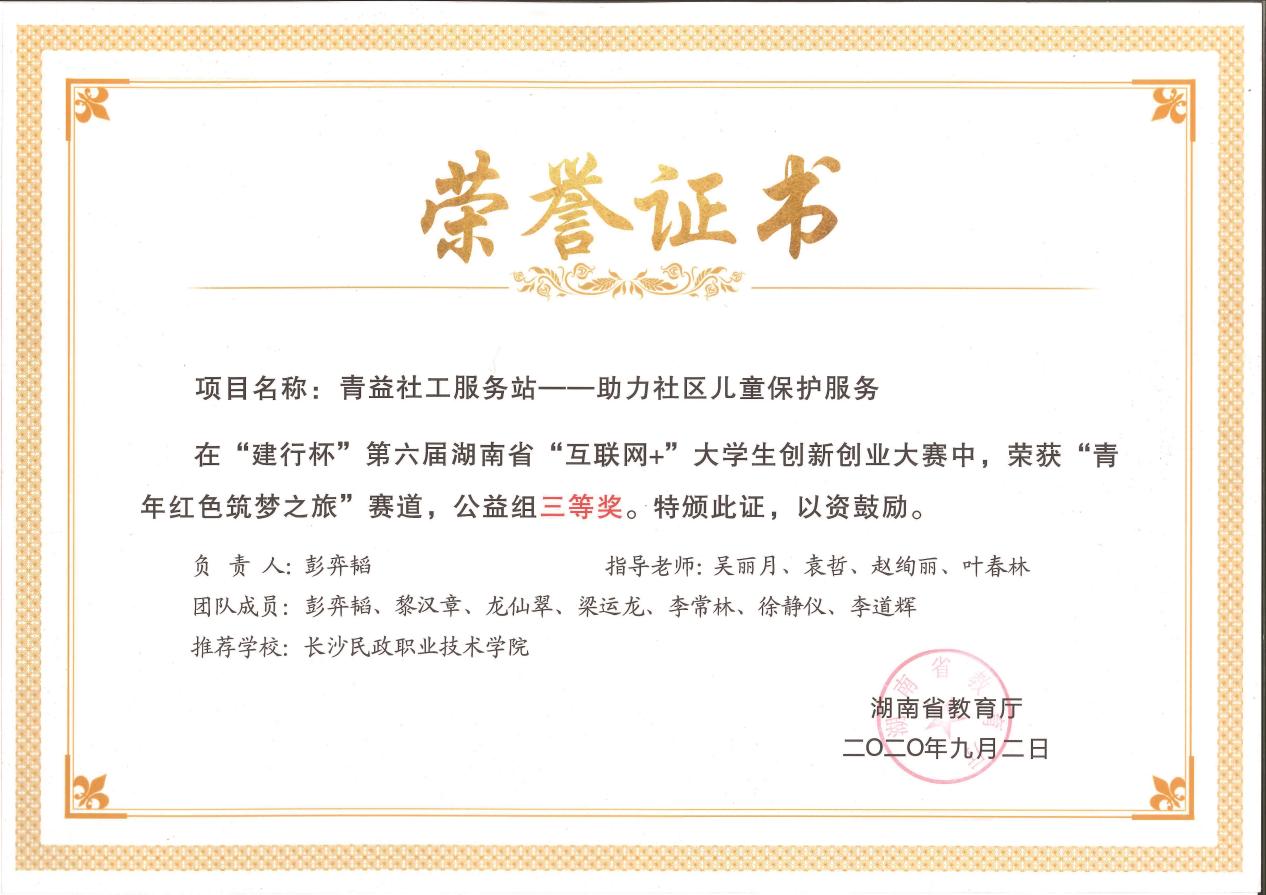 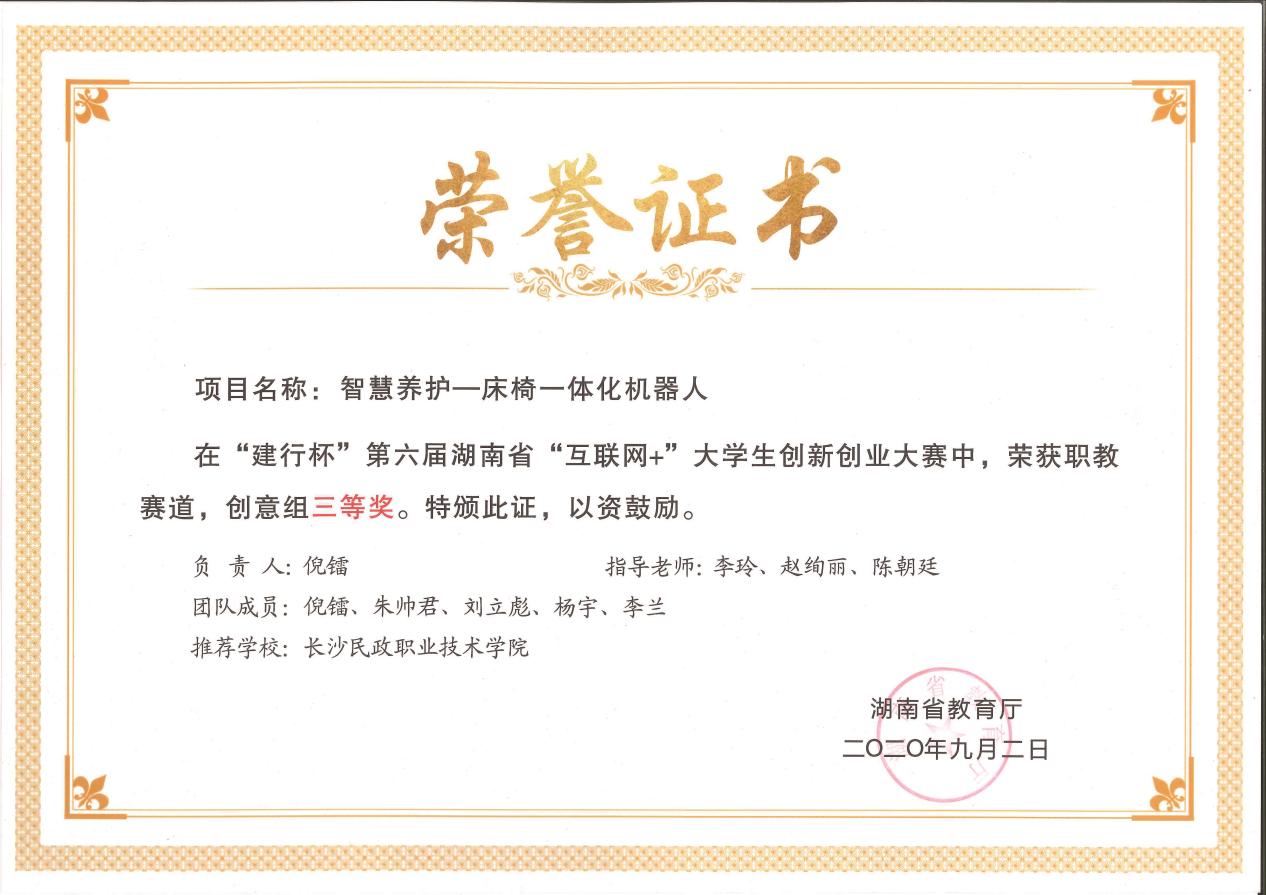 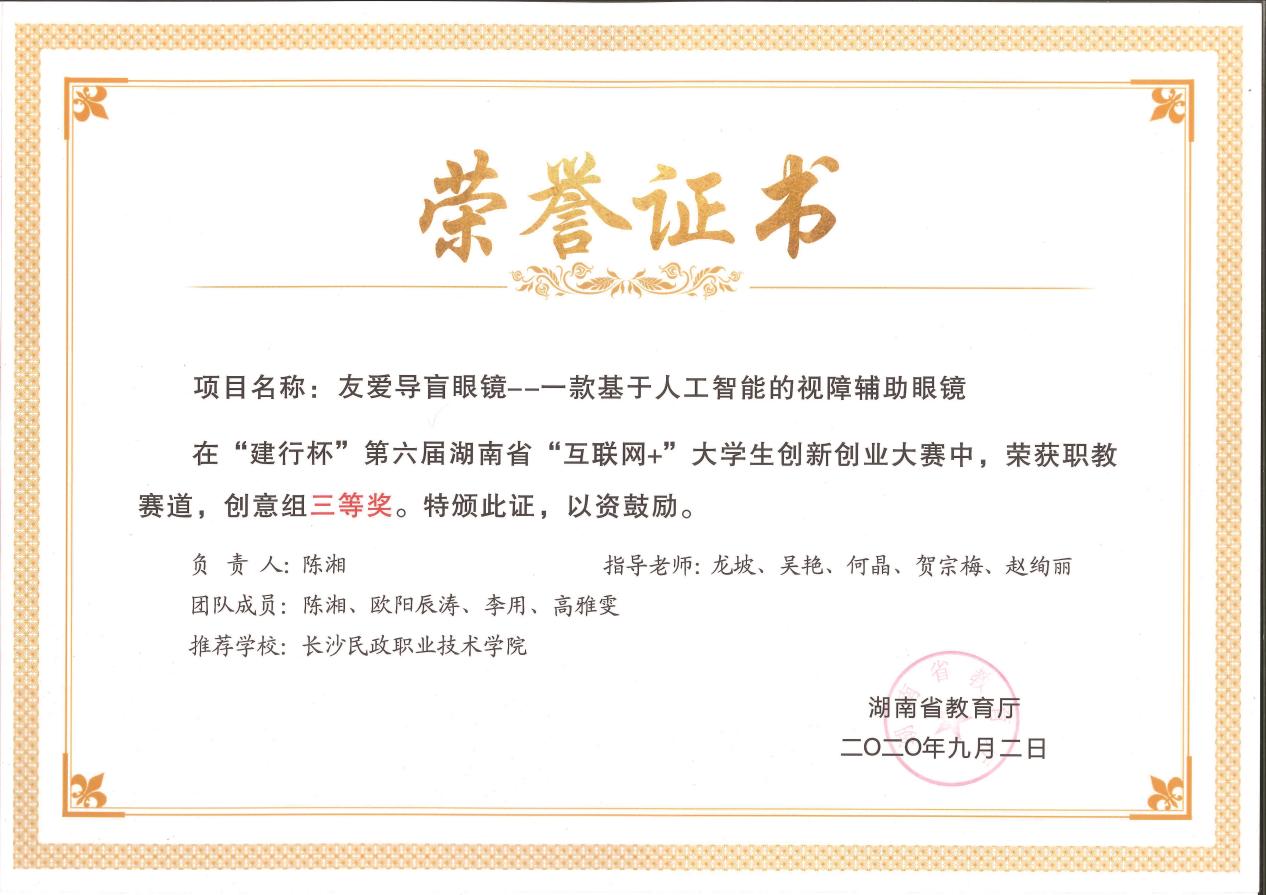 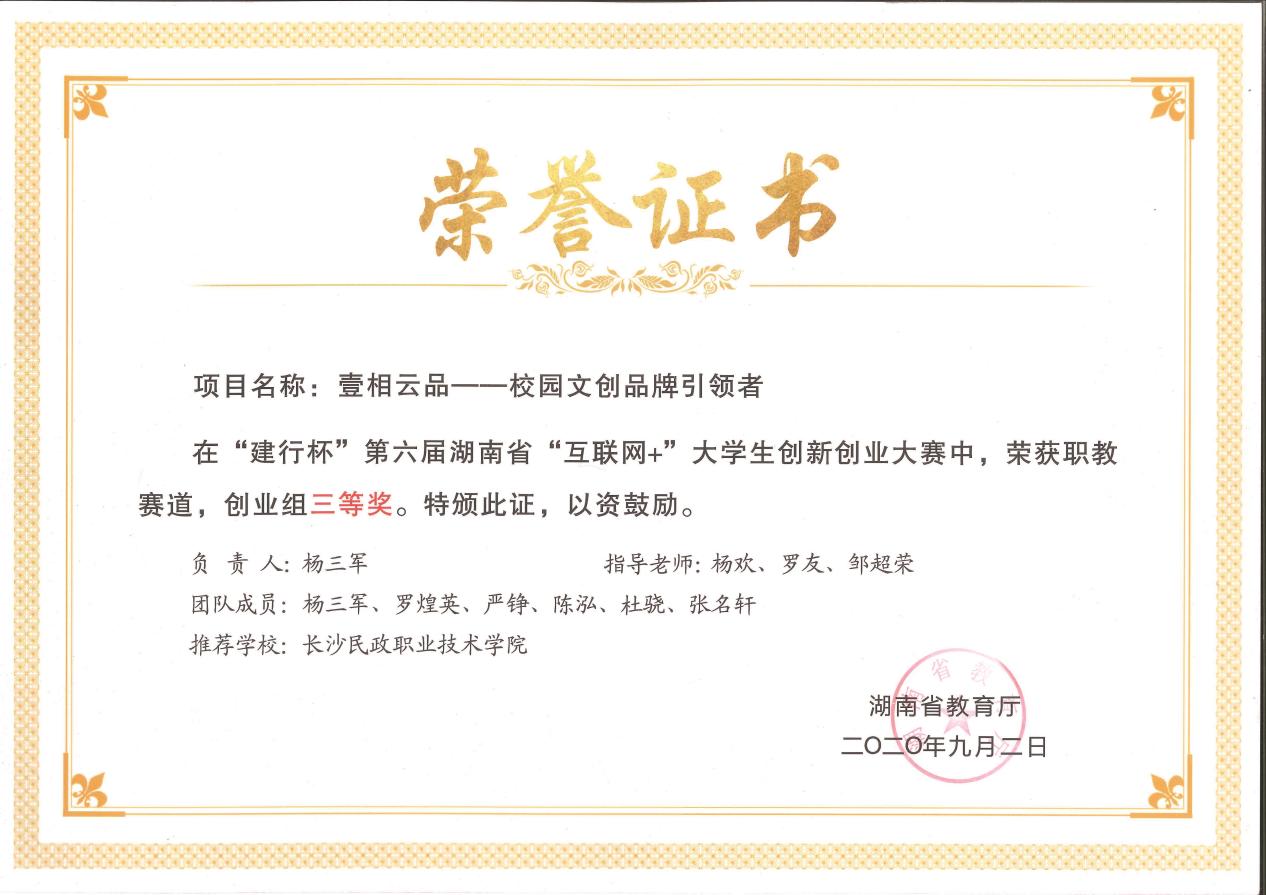 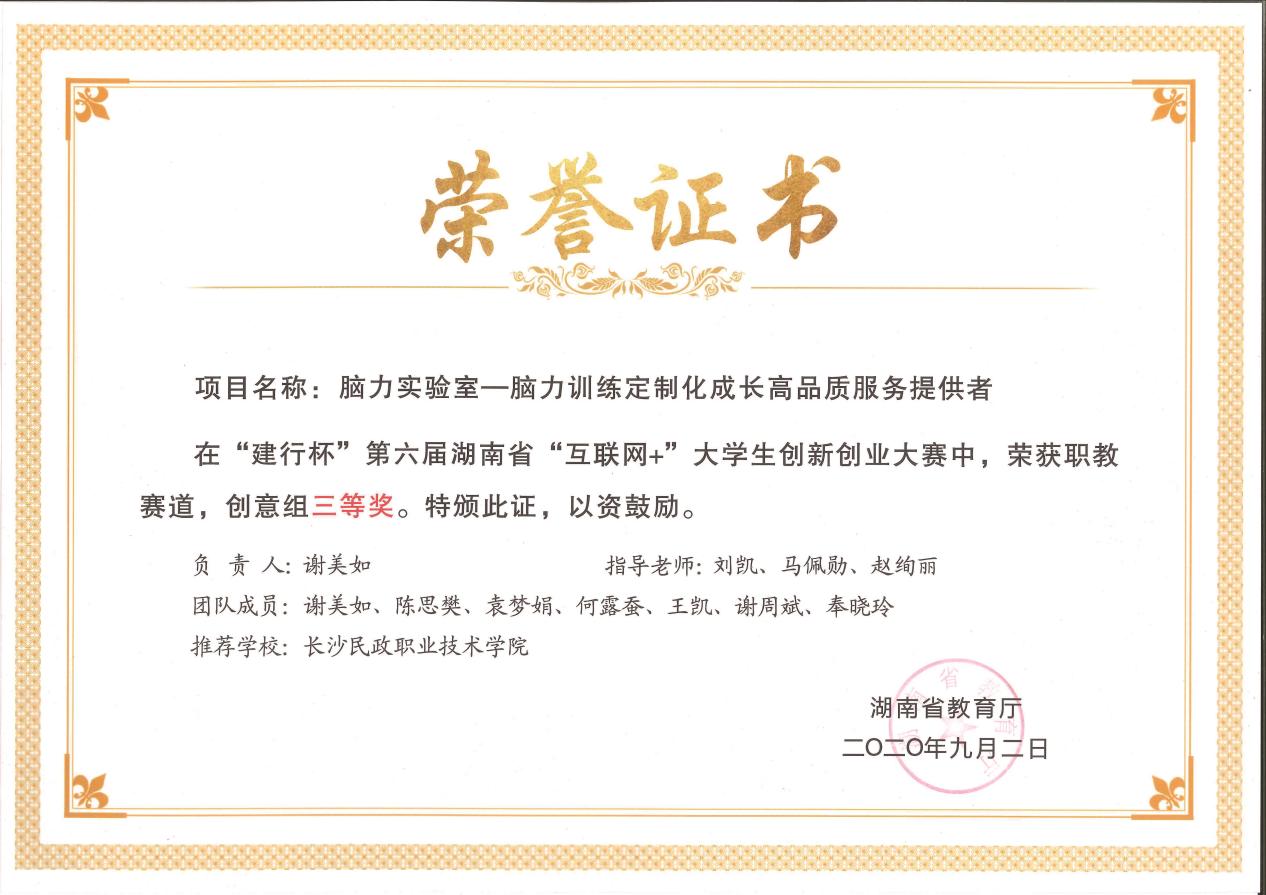 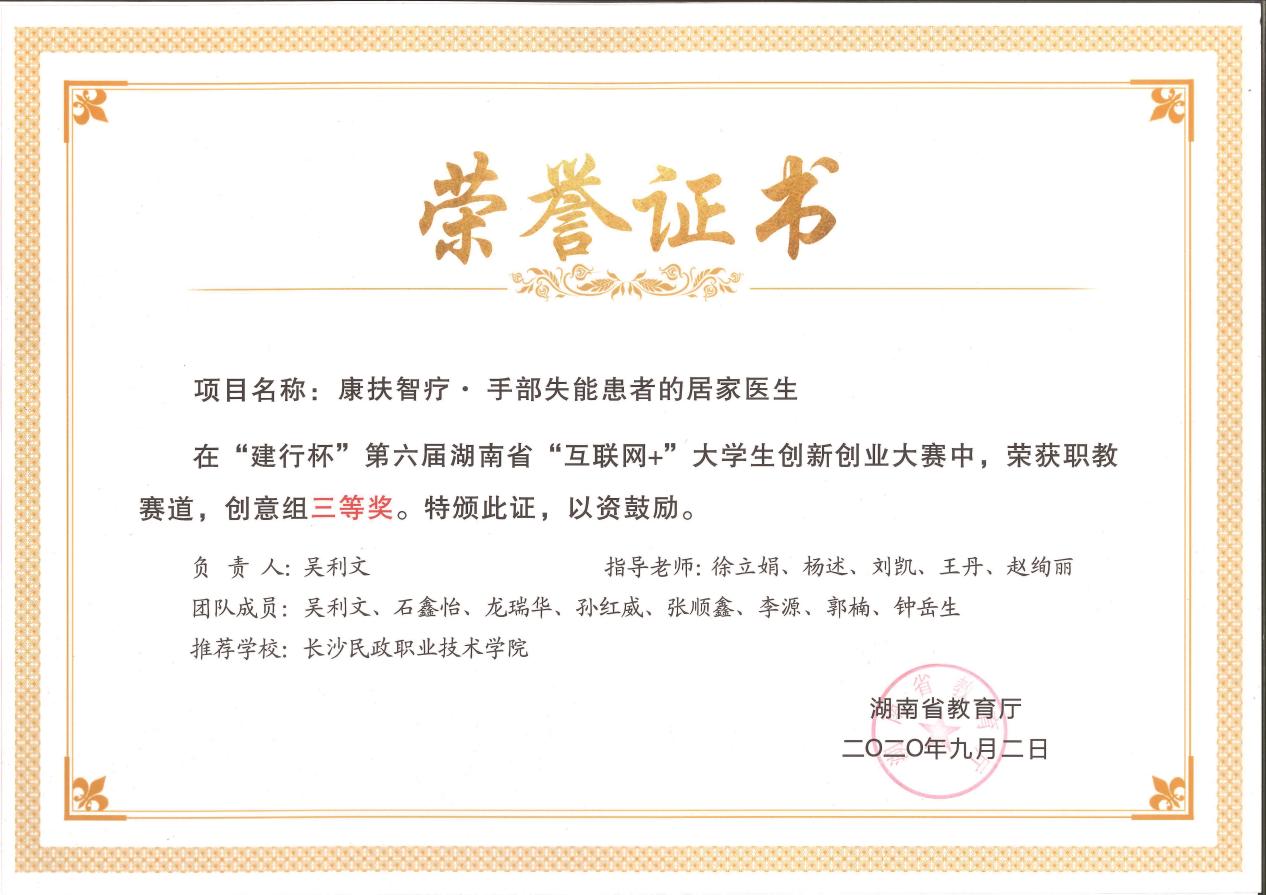 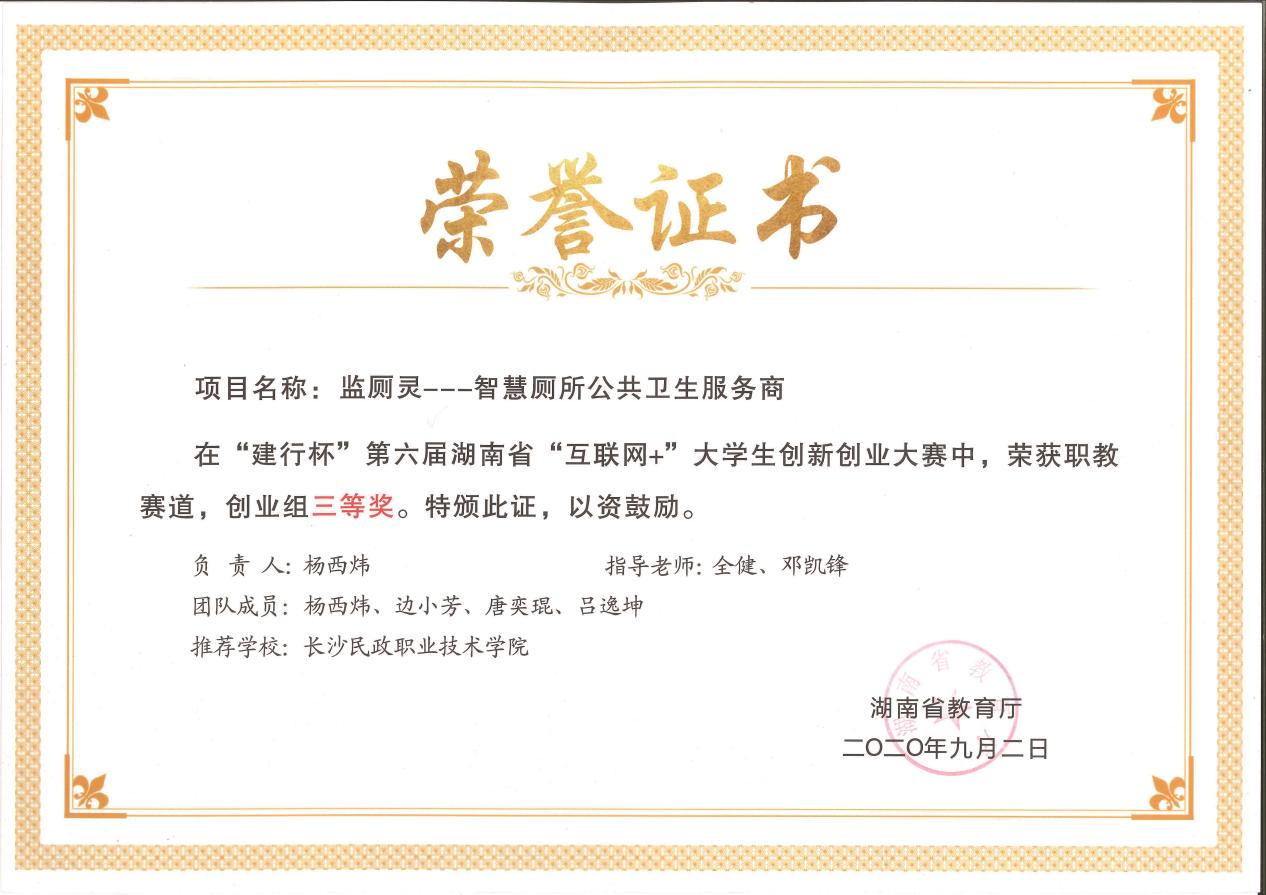 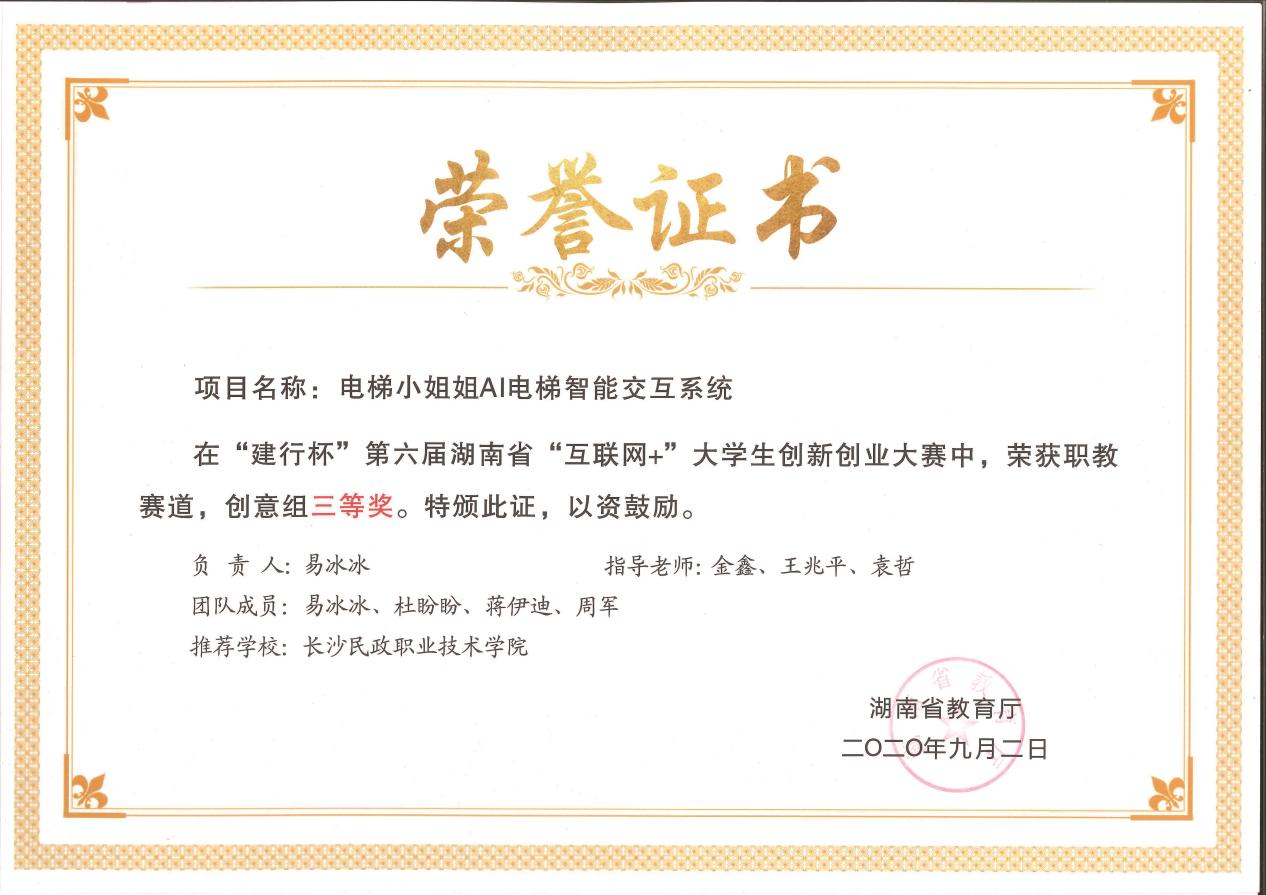 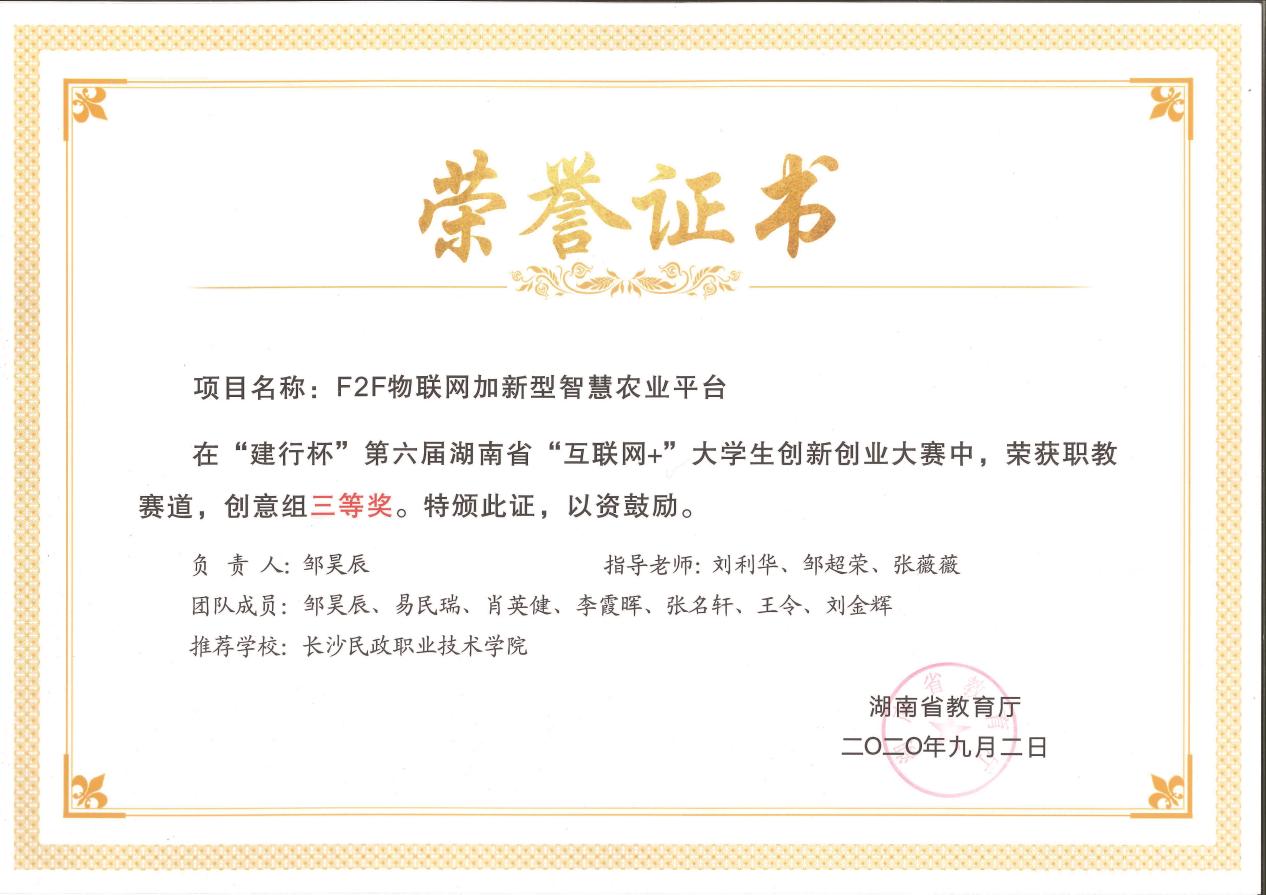 2020年中华职业教育（黄炎培）创新创业大赛获奖情况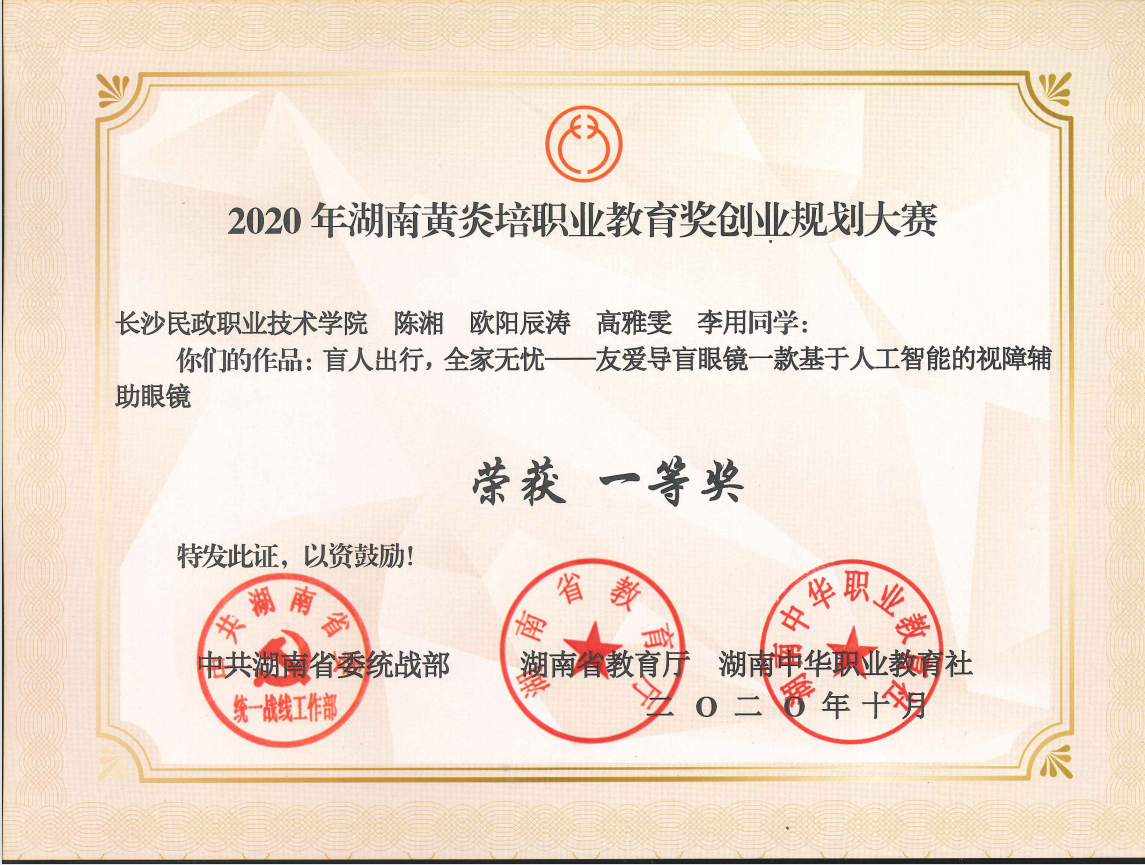 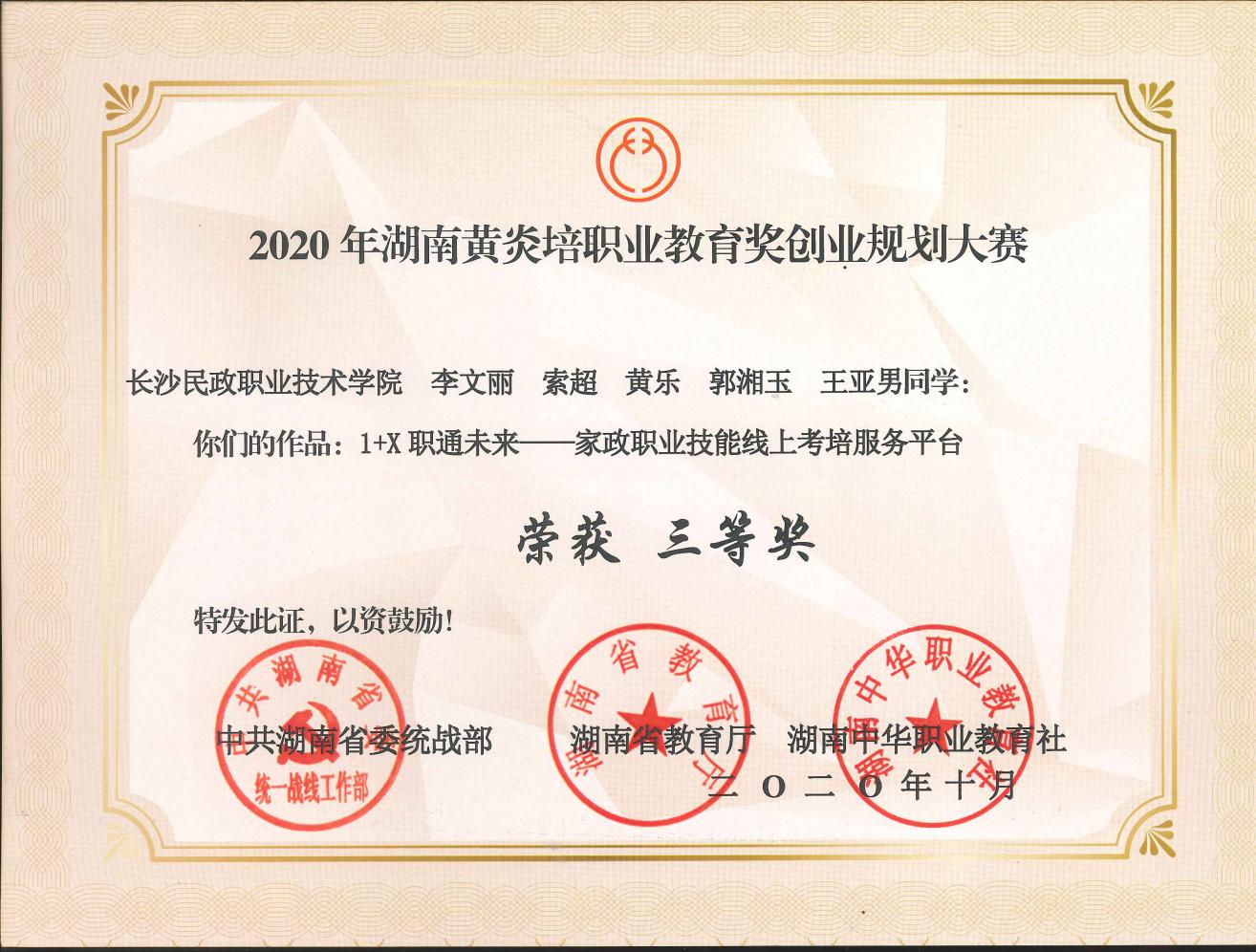 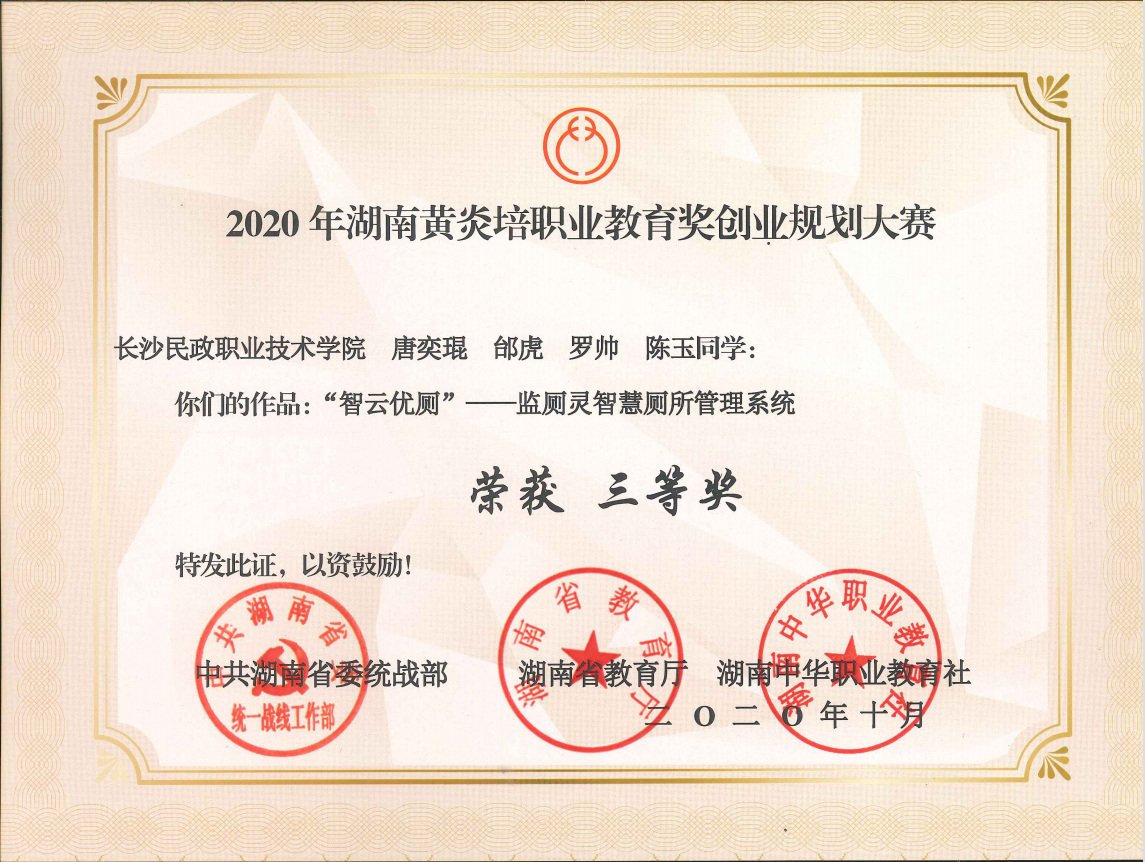 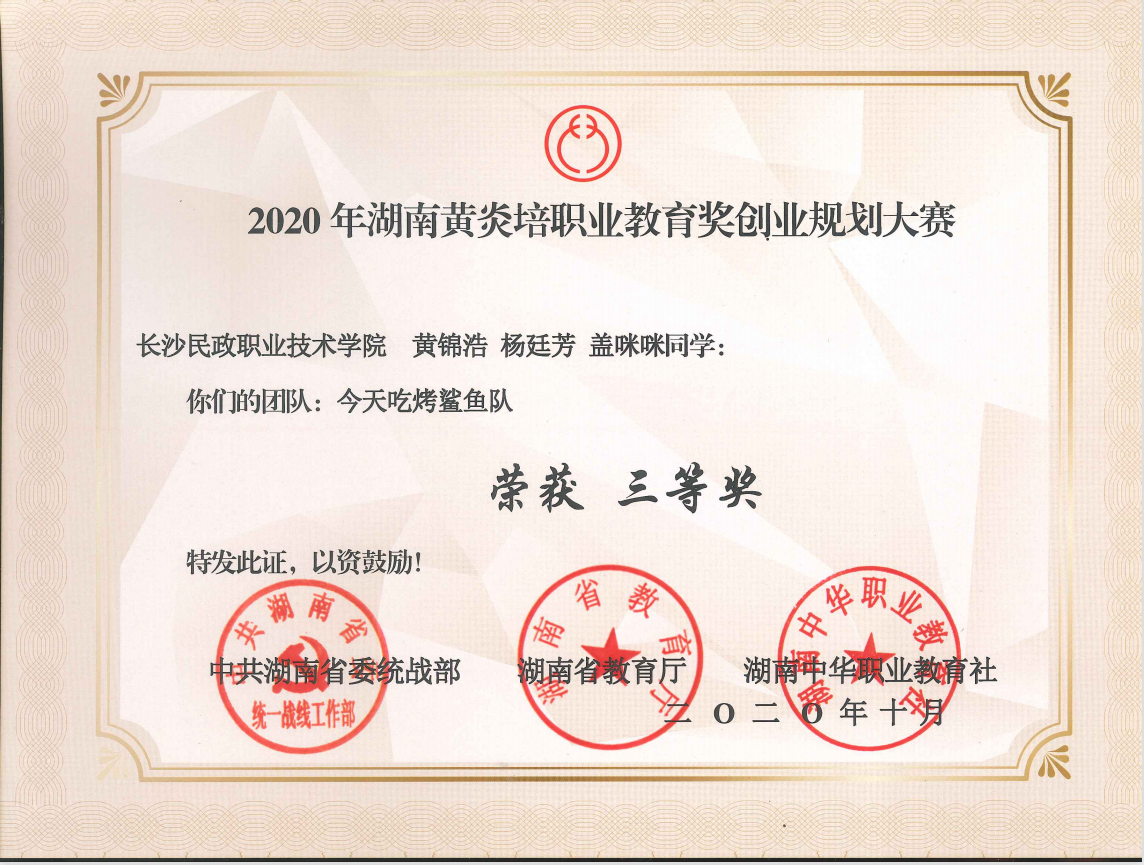 2020年“挑战杯”创业计划竞赛项目赛道国赛国赛国赛省赛省赛省赛总计一等奖二等奖三等奖一等奖二等奖三等奖中国国际互联网+大学生创新创业比赛11259中华职业教育（黄炎培）创新创业大赛11147“挑战杯”创业计划竞赛2136总计11441222项目名称赛道级别奖项学院领衔人学生指导老师家政职通车1+X职业技能线上服务平台职教赛道省级省级二等奖软件学院马宏伟张鹏、李文丽、索超、赵昱昀、陈欣、彭思思黄华东、李浩平、赵绚丽青益社工服务站一一助力社区儿童保护服务青年红色筑梦之旅-公益赛道省级省级三等奖民社学院彭弈韬黎汉章、龙仙翠、梁运龙、李常林、徐静仪、李道辉吴丽月、袁哲、赵绚丽叶春林友爱导盲眼镜一一款基于人工智能的视障辅助眼镜职教赛道省级省级三等奖软件学院陈湘欧阳辰涛、高雅雯、李用龙坡、吴艳、何晶、贺宗梅、赵绚丽脑力实验室一脑力训练定制化成长高品质服务提供者职教赛道省级省级三等奖电子学院谢美如何露蚕、袁梦娟、王凯、谢周斌、陈思樊、奉晓玲刘凯、马佩勋、赵绚丽智慧养护一床椅一体化机器人职教赛道职教赛道省级省级三等奖电子学院倪镭朱帅君、刘立彪、杨宇、李兰李玲、赵绚丽、陈朝廷康扶智疗•手部失能患者的居家医生职教赛道省级省级三等奖医学院吴利文石鑫怡、龙瑞华、孙红威、张顺鑫、李源、钟岳生、郭楠徐立娟、杨述、刘凯，王丹，赵绚丽电梯小姐姐AI电梯智能交互系统职教赛道省级省级三等奖软件学院易冰冰杜盼盼、蒋伊迪、周军金鑫、王兆平、袁哲F2F物联网加新型智慧农业平台职教赛道省级省级三等奖艺术学院邹昊辰易民瑞、肖英健、李霞晖、张名轩、王令、刘金辉刘利华、邹超荣、张薇薇监厕灵-一智慧厕所公共卫生服务商职教赛道省级省级三等奖电子学院杨西炜边小芳、吕逸坤、唐奕琨全健、邓凯锋壹相云品一一校园文创品牌引领者职教赛道省级省级三等奖艺术学院杨三军罗煌英 严铮 陈泓、杜骁、张名轩杨欢、罗友、邹超荣项目名称级别奖项学院领衔人学生指导老师盲人出行，全家无忧-- 友爱导盲眼镜一款基于人工智能的视障辅助眼镜  省级一等奖软件学院陈湘欧阳辰涛、高雅雯、李用袁哲、叶春林“智云优厕”---监厕灵智慧厕所管理系统省级三等奖电子学院唐奕琨邰虎、罗帅、陈玉全健、杨西炜 1+X职通未来--家政职业技能线上考培服务平台          省级三等奖软件学院李文丽索超、黄乐、郭湘玉、王亚男黄华东、李浩平今晚吃鲨鱼省级三等奖商学院黄锦浩、杨廷芳、蔡咪咪王秋林 董竞竞项目名称级别奖项学院领衔人学生指导老师监厕灵---智慧厕所公共卫生服务商省级一等奖电子信息工程学院边小芳杨西炜、吕逸坤、唐奕琨、邰虎全健、邓凯锋、苏立辉智慧养护•床椅一体化机器人省级一等奖电子信息工程学院刘立彪倪镭、朱帅君、张泓、全强文、杨宇李玲、赵绚丽、陈朝廷脑力实验室省级二等奖电子信息工程学院谢美如何露蚕、谢周斌、王凯、陈思樊、 石鑫怡刘凯、徐立娟、喻晓琴志愿同行——青少年成长计划省级三等奖民政与社会工作学院黎汉章贺芝兰、唐慧、张冬梅、王慧娴喻晓琴、刘军、刘丽姝辣皇之皇 酱心制作省级三等奖商学院李瑞谢颖、朱江、吴一帆、龙琪、邓莉娟常茨坪、陈光荣、董竞竞